РОСТОВСКИЙ ФИЛИАЛФедерального государственного бюджетного образовательного учреждения высшего образования«РОССИЙСКИЙ ГОСУДАРСТВЕННЫЙ УНИВЕРСИТЕТ ПРАВОСУДИЯ»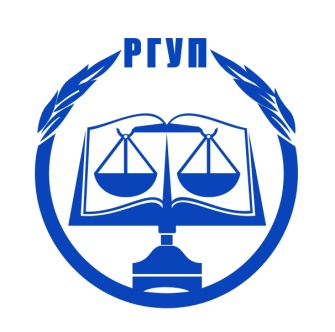 ПРОГРАММА  всероссийской студенческой научно-исследовательской конференции «Социально-правовые преобразования в современной России»Ростов-на-Дону, 2020Всероссийская студенческая научно-исследовательская конференция «Социально-правовые преобразования в современной России» 22 мая 2020 года.                               Уважаемые участники конференции!     Сегодня мы проводим ставшую уже  традиционной  Всероссийскую научно-исследовательскую конференцию «Социально-правовые преобразования в современной России».            Основными целями научно-исследовательской студенческой  конференции являются:  формирование мотивации к изучению дисциплин;  формирование мотивации саморазвития формирование профессиональной грамотности обучающихся формирование аналитического и критического мышления обучающихся в процессе творческого поиска и выполнения учебных исследований; выявление одаренных обучающихся и обеспечение реализации их творческого потенциала; организация и развитие сообщества преподавателей и студентов, интересующихся новыми достижениями науки.       В ходе работы секций  конференции будет обсуждаться широкий круг проблем: теоретические и практические  аспекты права: российский и зарубежный научный  опыт; проблематика применения электронных систем и интернет-технологий как инструмента оперативного разрешения правовых проблем; роль  разносторонних знаний в формировании личности юриста-профессионала, вопросы  социальной ответственности и многое другое.     Мы уверены, что  обсуждение актуальных проблем социально-правовых преобразований современного российского общества является существенным вкладом не только  в  повышение эффективности современного профессионального образования, но и в развитие прикладных  научных исследований.           В этом году в силу сложившихся обстоятельств наша конференция впервые проходит в режиме - онлайн на платформе ZOOM, и  мы   искренне надеемся, что дополнительный  опыт использования возможностей Интернет-ресурсов будет полезен всем участникам конференции в процессе дальнейшей научно-исследовательской работы.       Желаю всем участникам конференции плодотворной работы, эффективного взаимодействия исследовательских успехов.         Марина Валентиновна Рябова, заместитель   директора по учебно-воспитательной работе, к.пед.н., профессор.РЕГЛАМЕНТНачало  работы   - 10.00                                                      Секции 1. «Уголовно-правовых дисциплин». Идентификационный номер на платформе ZOOM   705 337- 705 пароль 6VQLxy2. «Гражданско-правовых дисциплин». Идентификационный номер на платформе ZOOM   362 514 5608 пароль 5xqcRw3. «Языковая парадигма в поле юриспруденции». Идентификационный номер на платформе ZOOM 743 626 2005 пароль OTX2na4. «Социокультурных проблем современной России». Идентификационный номер на платформе ZOOM 410 600 0351 пароль 4S0WFi5. «Актуальные вопросы развития финансового права».Идентификационный номер на платформе ZOOM 239 925 0539 пароль:0548346. Секция «Правовые вопросы астрономии».Идентификационный номер на платформе ZOOM 967 295 0524 пароль: 1064607. «Этико-правовые проблемы информационного общества». Идентификационный номер на платформе ZOOM 265 929 5130 пароль: 2f6zKc                            	 8. «Русский язык  и литература в юриспруденции».    Идентификационный номер на платформе ZOOM    448 566 7524 пароль: 72t2sb                9. «Актуальные проблемы экономики, организации и управления в России и мире в условиях цифровизации экономики».Идентификационный номер на платформе ZOOM  832 516 5505 пароль: 130510. Актуальные проблемы истории государства и права                             зарубежных стран в ХХ столетии». Идентификационный номер на платформе ZOOM 776 975 2460 2C2yzg11. «Правовые вопросов защиты природы». Идентификационный номер на платформе ZOOM 712 500 2510 пароль: 6j7tRw12. «Актуальные вопросы мировой истории ХХ века».Идентификационный номер на платформе ZOOM 859 285 3348 пароль 6HM4SC13. Актуальные проблемы отечественной истории государства и права».Идентификационный номер на платформе ZOOM 726 049 7562 пароль: 3uzKCK                                       Оргкомитет конференции:Серегина Е.В. – декан факультета непрерывного образования, к.ю.н., доцент;Швандерова А.Р., к.соц.н, доцент – заведующий кафедрой общеобразовательных дисциплин РФ ФГБОУВО «РГУП».         Рубанов К. С., начальник отдела КТиТОУП, РФ ФГБОУВО «РГУП».Оганнисян Ж.А.- специалист кафедры общеобразовательных дисциплин РФ ФГБОУВО «РГУП».Секция «Уголовно-правовых дисциплин».Руководители секции:Серёгина Е.В.-профессор кафедры УП, к.ю.н., доцент; Осадчая Н.Г., - доцент кафедры, к.ю.н., доцент; Серебрянников С.В.- ст. преподаватель;Татьянченко Л.Ю.- ст. преподаватель, Москалева Е.Н.- ст. преподаватель.Идентификационный номер на платформе ZOOM705 337- 705 пароль: 6VQLxyМенькова Алина Сергеевна, студент 2 курса юридического факультета Ростовского филиала ФГБОУ ВО «РГУП», г. Ростов-на-Дону.«К вопросу о введении в уголовное законодательство понятия "уголовный проступок"»;Оздоев Магомед Исропилович, студент 2 курса юридического факультета Ростовского филиала ФГБОУ ВО «РГУП», г. Ростов-на-Дону.«Актуальные проблемы квалификации преступлений с соучастием в судебной практике»;Хальзов Мирослав Игоревич,  студент 2 курса РТА РФ Ростовский филиал г. Ростов-на-Дону.«Рецидив преступлений и ресоциализация лиц претерпевших меры уголовно-правового характера»;Датумян Сусанна Самвеловна, студент 2 курса юридического факультета Ростовского филиала ФГБОУ ВО «РГУП», г. Ростов-на-Дону.         «Актуальные вопросы эффективности современной системы наказаний»;Алкамян Роман Георгиевич, магистрант 1 курса Ростовского филиала ФГБОУ ВО «РГУП», г. Ростов-на-Дону.         «Проблемы предупреждения совершения убийства малолетними лицами и пути их решения»;Гавришева Екатерина Александровна, студент 3 курса юридического факультета Ростовского филиала ФГБОУ ВО «РГУП», г. Ростов-на-Дону.         «Институт свидетельского иммунитета в уголовномпроцессе России»;Люкшина Елизавета Константиновна, студент 2 курса факультета непрерывного образования Казанского филиала ФГБОУ ВО «РГУП»         «Вопрос эффективности наказания»;Мнацаканян Лилит Людвиговна, студент 3 курса юридического факультета Ростовского филиала ФГБОУ ВО «РГУП», г. Ростов-на-Дону.         «Проблемы правоприменительной практики института примирения с потерпевшим»;Прокопенко Татьяна Сергеевна, студент 3 курса юридического факультета Ростовского филиала ФГБОУ ВО «РГУП», г. Ростов-на-Дону.         «Проблема установления достаточных оснований для избрания меры пресечения»;Биньковская Анастасия Владимировна, студент 3 курса факультета непрерывного образования Ростовского филиала ФГБОУ ВО «РГУП», г. Ростов-на-Дону. «О необходимости снижения возраста уголовной ответственности»;Семак Екатерина Сергеевна, студент 4 курса факультета непрерывного образования Ростовского филиала ФГБОУ ВО «РГУП», г. Ростов-на-Дону.  «Вопросы эффективности наказаний, применяемых к несовершеннолетним»;Дудка Елена Сергеевна, магистрант 1 курса Ростовского филиала ФГБОУ ВО «РГУП», г. Ростов-на-Дону.«Особенности судебного следствия при рассмотрении уголовных дел с участием присяжных заседателей»;Краснова Ксения Олеговна, студент 3 курса юридического факультета Ростовского филиала ФГБОУ ВО «РГУП», г. Ростов-на-Дону.«Актуальность и возможность реализации доктринальной модели уголовно-процессуального доказательственного права российской федерации»;Оганнисян Жанна Арменовна, магистрант 1 курса Ростовского филиала ФГБОУ ВО «РГУП», г. Ростов-на-Дону.         «Совершенствование нормативного регулирования в сфере защиты несовершеннолетних от вовлечения в совершение антиобщественных действий»;Трифилюк Юлия Александровна, студент 3 курса юридического факультета Ростовского филиала ФГБОУ ВО «РГУП», г. Ростов-на-Дону.«Каким быть институту следственных судей в Российской Федерации»;Трофименко Диана Дмитриевна, студент 3 курса юридического факультета Ростовского филиала ФГБОУ ВО «РГУП», г. Ростов-на-Дону.«К вопросу о достоверности доказательств»;Лебединская Алина Дмитриевна, студент 3 курса юридического факультета Ростовского филиала ФГБОУ ВО «РГУП», г. Ростов-на-Дону.«Процессуальное правопреемство в уголовном судопроизводстве»;Тисковская Кристина Александровна, студент 3 курса факультета непрерывного образования Ростовского филиала ФГБОУ ВО «РГУП», г. Ростов-на-Дону.  «Объект  преступлений против семьи и несовершеннолетних»;Искалиев Илья Андреевич, студент 3 курса юридического факультета Ростовского филиала ФГБОУ ВО «РГУП», г. Ростов-на-Дону.  «Квалификация убийства с особой жестокостью»;Воеводина А.В., студент 4 курса факультета непрерывного образования Ростовского филиала ФГБОУ ВО «РГУП», г. Ростов-на-Дону.«О понятии и общественной опасности ятрогенных преступлений»;Парасоцкая Софья Дмитриевна, студент 1 курса юридического факультета ФГАОУ ВО «ЮФУ».«Использование искусственного интеллекта в розыске лиц»;Хмеленко Эльдар Игоревич, студент 3 курса юридического факультета Ростовского филиала ФГБОУ ВО «РГУП», г. Ростов-на-Дону.«Институт анонимного свидетеля и основные принципыуголовного процесса».Кныр Н.П., студент 3 курса факультета непрерывного образования Ростовского филиала ФГБОУ ВО «РГУП», г. Ростов-на-Дону.  «Актуальные вопросы преступлений против половой неприкосновенности несовершеннолетних»;Аревян Артур Оганесович, магистрант 2 курса Ростовского филиала ФГБОУ ВО «РГУП», г. Ростов-на-Дону.         «Полномочия суда как участника уголовного судопроизводства»;Кузнецов Владимир Владимирович, студент 3 курса факультета непрерывного образования Ростовского филиала ФГБОУ ВО «РГУП», г. Ростов-на-Дону.«Проблемы постановления приговора при отсутствии единодушного решения коллегии судей о виновности подсудимого»;Ганоцкая Алина Владимировна, студент 1 курса факультета непрерывного образования Ростовский институт (филиал) ВГУЮ (РПА Минюста России), г. Ростов-на-Дону.«Экономическая целесообразность применения освобождения от уголовной ответственности по статьям 198-199.1,199.3,199.4 УК РФ в условиях действующего законодательства».Секция «Гражданско-правовых дисциплин».Руководители секции:Колодкина В. Н., - доцент кафедры; Емченко Л. Ю., - ст. преподаватель.Идентификационный номер на платформе ZOOM362 514 5608 пароль 5xqcRwАлександрова Любовь Вячеславовна, студент 4 курса факультета непрерывного образования Ростовского филиала ФГБОУ ВО «РГУП», г. Ростов-на-Дону.«Значение дополнительных мер поддержки семей, имеющих детей в условиях реформирования социального обеспечения в России»;Бесмельцева Анастасия Александровна, студент 3 курса факультета непрерывного образования Ростовского филиала ФГБОУ ВО «РГУП», г. Ростов-на-Дону.Особенности рассмотрения споров, вытекающих из семейных отношений»;Волошина Валерия Олеговна, студент 4 курса факультета непрерывного образования Ростовского филиала ФГБОУ ВО «РГУП», г. Ростов-на-Дону. «Способы защиты социальных прав граждан»;Гринченко Алина Александровна, студент 4 курса факультета непрерывного образования Ростовского филиала ФГБОУ ВО «РГУП», г. Ростов-на-Дону.«Особенности правового регулирования социального обеспечения детей-сирот и детей, оставшихся без попечения родителей»;Донскова Александра Сергеевна, студент 4 курса факультета непрерывного образования Ростовского филиала ФГБОУ ВО «РГУП», г. Ростов-на-Дону.«Основание и классификация пособий отдельным категориям гражданам»;Камендатян Анна Оганесовна, студент 3 курса факультета непрерывного образования Ростовского филиала ФГБОУ ВО «РГУП», г. Ростов-на-Дону.«Особенности организации работы в суде при рассмотрении споров, вытекающих из жилищных отношений»;Ким Виктория Сергеевна, студент 4 курса факультета непрерывного образования Ростовского филиала ФГБОУ ВО «РГУП», г. Ростов-на-Дону.«Особенности применения норм права социального обеспечения к отношениям с участием граждан, проходящих военную службу»;Ковалев Игорь Игоревич, студент 4 курса факультета непрерывного образования Ростовского филиала ФГБОУ ВО «РГУП», г. Ростов-на-Дону.«Значение социального обслуживания в Российской Федерации»;Крат Светлана Анатольевна, студент 3 курса факультета непрерывного образования Ростовского филиала ФГБОУ ВО «РГУП», г. Ростов-на-Дону.«Особенности организации работы в суде при рассмотрении дел по экономическим спорам»;Гараева Татьяна Валерьевна, студент 3 курса юридического факультета Федерального государственного  автономного образовательного учреждения высшего образования «Национальный исследовательский Нижегородский государственный университет им. Н.И. Лобачевского.«Основания возникновения права пользования участками недр»;Кубышкина Дарья Николаевна, студент 3 курса факультета непрерывного образования Ростовского филиала ФГБОУ ВО «РГУП», г. Ростов-на-Дону.«Особенности организации работы в суде при рассмотрении дел о признании гражданина безвестно отсутствующим или об объявлении гражданина умершим»;Кудина Екатерина Юрьевна, студент 3 курса факультета непрерывного образования Ростовского филиала ФГБОУ ВО «РГУП», г. Ростов-на-Дону.«Особенности организации работы в суде при рассмотрении дел о защите прав потребителей»;Лихоносова Анастасия Сергеевна, студент 4 курса факультета непрерывного образования Ростовского филиала ФГБОУ ВО «РГУП», г. Ростов-на-Дону.«Проблемы правового регулирования назначения и выплаты государственных пособий гражданам, имеющим детей»;Магафурова Жанна Тимуровна, студент 4 курса факультета непрерывного образования Ростовского филиала ФГБОУ ВО «РГУП», г. Ростов-на-Дону.«Проблемы правоприменительной практики при решении вопросов, связанных с социальным страхованием на случай временной нетрудоспособности и в связи с материнством»;Мельникова Анастасия Игоревна, студент 3 курса факультета непрерывного образования Ростовского филиала ФГБОУ ВО «РГУП», г. Ростов-на-Дону.«Особенности оформления судебных дел и документов к последующему хранению в арбитражных судах»;Тапчанян Владимир Владимирович, студент 4 курса факультета непрерывного образования Ростовского филиала ФГБОУ ВО «РГУП», г. Ростов-на-Дону.«Виды и формы государственной социальной помощи малоимущим семьям и одиноко проживающим гражданам»;Тесля Марина Анатольевна, студент 4 курса факультета непрерывного образования Ростовского филиала ФГБОУ ВО «РГУП», г. Ростов-на-Дону.«Проблемы и перспективы развития социального страхования в Российской Федерации»;Шацкая Софья Константиновна, студент 4 курса факультета непрерывного образования Ростовского филиала ФГБОУ ВО «РГУП», г. Ростов-на-Дону.«Система государственных гарантий предоставления гражданам бесплатных медицинских услуг».Секция «Языковая парадигма в поле юриспруденции».Руководители секции:Лысенко Н. А.- ст. преподаватель кафедры; Галстян А. Х.,- ст. преподаватель кафедры; Узенцова Е. А. – доцент кафедры,  к. филол. н.;Буряк В. А. – доцент кафедры, к. пед. н, доцент; Молчанова С. Е. – доцент кафедры,  к. филол. н., доцент; Кузьменко Н.А., - доцент кафедры,  к. филол. Н.Идентификационный номер на платформе ZOOM743 626 2005 пароль: OTX2naАйдинян Диана Ареновна, студент 1 курса юридического факультета Ростовского филиала ФГБОУ ВО «РГУП», г. Ростов-на-Дону. «A prosecutor as a principal judicial representative’»;Павлищев Ростислав Владимирович, студент 1 курса юридического факультета ФГБОУ ВО «РГУП».«The problem of realization home defense right and protection citizens’ life and health»;Аксенова Эллина Денисовна, студент 1 курса юридического факультета Ростовского филиала ФГБОУ ВО «РГУП», г. Ростов-на-Дону.«Judges and the media»;Гильянова София Ильинична, студент 1 курса факультета непрерывного образования Ростовского филиала ФГБОУВО «РГУП», г. Ростов-на-Дону.«Comparative characteristics of children's rights in Russia and England»;Аксенова Эллина Денисовна, студент 1 курса юридического факультета Ростовского филиала ФГБОУ ВО «РГУП», г. Ростов-на-Дону.«Judges and the media»;Письменский Марк Александрович, студент 1 курса факультета непрерывного образования Ростовского филиала ФГБОУВО «РГУП», г. Ростов-на-Дону.«Law etiquette in England»;Ходурская Жанна Владимировна, студент 2 курса юридического факультета Ростовского филиала ФГБОУВО «РГУП», г. Ростов-на-Дону.«The term “serial killer” and  its definitions of serial killer»;Сидоренко Анастасия Владимировна, студент 1 курса факультета непрерывного образования Ростовского филиала ФГБОУВО «РГУП», г. Ростов-на-Дону.«Criming»;Емелин Кирилл Александрович, студент 1 курса факультета непрерывного образования Ростовского филиала ФГБОУВО «РГУП», г. Ростов-на-Дону.«The origin of some popular words»;Мокшанова Алена, студент 2 курса юридического факультета Ростовского филиала ФГБОУВО «РГУП», г. Ростов-на-Дону.«The activity of the mafia during the coronavirus»;Зыков Олег Евгеньевич, студент 1 курса факультета непрерывного образования Ростовского филиала ФГБОУВО «РГУП», г. Ростов-на-Дону.«История развития нотариата в России»;Жеваженко Виктория Дмитриевна, студент 1 курса факультета непрерывного образования Ростовского филиала ФГБОУВО «РГУП», г. Ростов-на-Дону.“Exactness as one of characteristic features of a legal document”;Резанова Софья Сергеевна, студент 1 курса факультета непрерывного образования Ростовского филиала ФГБОУВО «РГУП», г. Ростов-на-Дону. “Objectivity as one of characteristic features of a legal document”Бурьянов Илья Олегович, студент 1 курса юридического факультета Ростовского филиала ФГБОУВО «РГУП», г. Ростов-на-Дону. «Some difficulties in translating legal terms and documents»;Витушкина Виктория Викторовна, студент 1 курса юридического факультета Ростовского филиала ФГБОУВО «РГУП», г. Ростов-на-Дону. «Comparison of Anglo-Saxon and Romano-German legal families»;Куприсова Дарья Валентиновна, студент 1 курса юридического факультета Ростовского филиала ФГБОУВО «РГУП», г. Ростов-на-Дону. «The European Court of Human Rights»; Ярош Александра Алексеевна, студент 1 курса юридического факультета Ростовского филиала ФГБОУВО «РГУП», г. Ростов-на-Дону. «The oldest law firms in the UK»;Чернов Иван Иванович, студент 2 курса юридического факультета Ростовского филиала ФГБОУВО «РГУП», г. Ростов-на-Дону. «The Treaty on Principles Governing the Activities of States in the Exploration and Use of Outer Space, including the Moon and Other Celestial Bodies»;Секция «Социокультурные  проблемы современной России».                                          Руководитель секции:Швандерова А.Р.- зав. кафедрой ООД, к. социол. н., доцентИдентификационный номер на платформе ZOOM                                   410 600 0351 пароль 4S0WFiРагулина Вероника Антоновна, Рагулина Софья Антоновна, студенты 2 курса факультета непрерывного образования Ростовского филиала ФГБОУВО «РГУП», г. Ростов-на-Дону. «Роль и значение философских дисциплин в формировании правового мировоззрения студентов»;Уразова Валерия Владимировна, студент 1 курса факультета непрерывного образования  Центрального филиала ФГБОУВО «РГУП», г.Воронеж.«Концептуальные модели культуры и их влияние на современное общество»;Жеваженко Виктория Дмитриевна, студент 1 курса факультета непрерывного образования Ростовского филиала ФГБОУ ВО «РГУП» г. Ростов-на-Дону.         «История государственной символики как  отражение эволюции государства»;Наумкина Анастасия Сергеевна, студент 1 курса факультета непрерывного образования Ростовского филиала ФГБОУ ВО «РГУП» г. Ростов-на-Дону. «Защита прав граждан в ходе призыва на военную службу»;Керимова Элина Хиэриевна, студент 1 курса факультета непрерывного образования Ростовского филиала ФГБОУ ВО «РГУП» г. Ростов-на-Дону.         «Система гарантий прав человека в современном мире»;Любимцева Екатерина Юрьевна, студент 1 курса факультета непрерывного образования Ростовского филиала ФГБОУ ВО «РГУП» г. Ростов-на-Дону.«Дискуссии о происхождение права: основные теории»;Сапронова Мария Дмитриевна, студент 1 курса факультета непрерывного образования Ростовского филиала ФГБОУ ВО «РГУП» г. Ростов-на-Дону. «Международный терроризм как глобальная угроза правам человека»;Согомонян Алиса Овагемовна, студент 1 курса факультета непрерывного образования Ростовского филиала ФГБОУ ВО «РГУП» г. Ростов-на-Дону.«Международное движение Красного Креста и Красного Полумесяца и международное гуманитарное право»;Резанова Софья Сергеевна, студент 1 курса факультета непрерывного образования Ростовского филиала ФГБОУ ВО «РГУП» г. Ростов-на-Дону.           « Проблема домашнего насилия»;Милющенко Анастасия Витальевна, студент 1 курса факультета непрерывного образования Ростовского филиала ФГБОУ ВО «РГУП» г. Ростов-на-Дону.          «Буллинг в подростковой среде и его правовые последствия»;Грицаева Елизавета Эдуардовна, студент 1 курса факультета непрерывного образования Ростовского филиала ФГБОУ ВО «РГУП» г. Ростов-на-Дону. «Дискуссии о происхождение права: основные теории»;Даниелян Мэри Вардановна, студент 1 курса факультета непрерывного образования Ростовского филиала ФГБОУ ВО «РГУП» г. Ростов-на-Дону.         «Конституционный Суд Российской Федерации как орган по защите прав и свобод человека и гражданина»;Ярош Александра Алексеевна, студент 1 курса факультета непрерывного образования Ростовского филиала ФГБОУ ВО «РГУП» г. Ростов-на-Дону.           «Права ребёнка»;Барданенко Полина Эдуардовна, студент 1 курса факультета непрерывного образования Ростовского филиала ФГБОУ ВО «РГУП» г. Ростов-на-Дону.«Правовые основы модернизация российского образования»;Гончаров Вадим Юрьевич, студент 1 курса факультета непрерывного образования Ростовского филиала ФГБОУ ВО «РГУП» г. Ростов-на-Дону.          «Наркомания и наркобизнес как угроза правам человека».Секция «Актуальные вопросы развития финансового права».                         Руководитель секции:           Линкин В.Н.,- доцент кафедры, к.ю.н.Идентификационный номер на платформе ZOOM                                   239 925 0539 пароль:054834Паршина Анастасия Дмитриевна, Киселева Мария Дмитриевна, студенты 3 курса юридического факультета  Федерального государственного автономного образовательного учреждения высшего образования "Национальный исследовательский Нижегородский государственный университет им. Н.И. Лобачевского г. Нижний Новгород"                                                                          	«Понятие и виды финансовой помощи, предоставляемой в порядке межбюджетного регулирования»;Игонина Дарья Александровна, Гераськин Дмитрий Александрович, студенты 3 курса юридического факультета Федерального государственного  автономного образовательного учреждения высшего образования «Национальный исследовательский Нижегородский государственный университет им. Н.И. Лобачевского г. Нижний Новгород»;                                                                           «Правовые проблемы применения общественного финансового контроля».;Байрамова Тамара Вячеславовна, студент 3 курса юридического факультета Ростовского филиала ФГБОУ ВО «РГУП», г. Ростов-на-Дону«Правовой режим национальной платежной системы в Российской Федерации: перспективы развития»;Срабионян Сетрак Бедросович, студент 3 курса юридического факультета Ростовского филиала ФГБОУ ВО «РГУП», г. Ростов-на-Дону«Законодательное закрепление необходимости формирования целевых денежных фондов хозяйствующими субъектами»;Еремкина Полина Владимировна, студент 3 курса юридического факультета Ростовского филиала ФГБОУ ВО «РГУП», г. Ростов-на-Дону«К вопросу о нарушениях прав потребителей на рынке финансовых услуг в Российской Федерации»;Арутюнян Сона Гургеновна, студент 3 курса юридического факультета Ростовского филиала ФГБОУ ВО «РГУП», г. Ростов-на-Дону«Общественный финансовый контроль как инструмент государственного управления»;Стамболцян Седа Мнацакановна, студент 3 курса юридического факультета Ростовского филиала ФГБОУ ВО «РГУП», г. Ростов-на-Дону«Финансовая деятельность как инструмент реализации функций социального государства»;Шахбанова Элина Ярахмедовна, студент 3 курса юридического факультета Ростовского филиала ФГБОУ ВО «РГУП», г. Ростов-на-Дону«Финансово-правовое регулирование государственного долга России»;Трофименко Диана Дмитриевна, студент 3 курса юридического факультета Ростовского филиала ФГБОУ ВО «РГУП», г. Ростов-на-Дону«Правовые аспекты внедрения технологий искусственного интеллекта в финансовой сфере»;Красюков Артем Игоревич, студент 3 курса юридического факультета Ростовского филиала ФГБОУ ВО «РГУП», г. Ростов-на-Дону«Цифровое регулирование в цифровой экономике как условие прорывного развития. Вызовы и возможности новейших технологий?»;Карачина Наталия Олеговна, Уразалин Анвар Ихтиярович, студенты 3 курса юридического факультета Федерального государственного  автономного образовательного учреждения высшего образования «Национальный исследовательский Нижегородский государственный университет им. Н.И. Лобачевского г. Нижний Новгород»;                                                                           «Проблемы правового регулирования финансовых отношений в сфере незаконного получения кредита».;Просвирнина Мария Ивановна, Рыбакова Дарья Сергеевна, студенты 3 курса юридического факультета Федерального государственного  автономного образовательного учреждения высшего образования «Национальный исследовательский Нижегородский государственный университет им. Н.И. Лобачевского г. Нижний Новгород»;                                                                           «Финансовая ответственность: вопросы правоприменительной практики».;Иванюк Диана Сергеевна, Низовцев Кирилл Иванович, студенты 3 курса юридического факультета Федерального государственного  автономного образовательного учреждения высшего образования «Национальный исследовательский Нижегородский государственный университет им. Н.И. Лобачевского» г. Нижний Новгород;                                                                           «Актуальность сведений ЕГРН, используемых при определении налоговой базы».;Устименко Анна Романовна, Коробова Арина Алексеевна, студенты 3 курса юридического факультета Федерального государственного  автономного образовательного учреждения высшего образования «Национальный исследовательский Нижегородский государственный университет им. Н.И. Лобачевского» г. Нижний Новгород;                                                                           «Право акционера на дивиденды. Проблемы теории и правоприменительной практики».;Баклашова  Юлия Юрьевна, студент 3 курса юридического факультета Федерального государственного  автономного образовательного учреждения высшего образования «Национальный исследовательский Нижегородский государственный университет им. Н.И. Лобачевского» г. Нижний Новгород                                                                                                              «Проблемные аспекты субинститута консолидированных групп налогоплательщиков в Российской Федерации».;Пискунова Александра Эдуардовна, студент 3 курса юридического факультета Федерального государственного  автономного образовательного учреждения высшего образования «Национальный исследовательский Нижегородский государственный университет им. Н.И. Лобачевского» г. Нижний Новгород;                                                                                                                                 «Применение статьи 54.1 НК РФ к делам​ о необоснованной налоговой выгоде»;Сизова Мария Александровна, Хвостова Дарья Павловна, студенты 3 курса юридического факультета Федерального государственного  автономного образовательного учреждения высшего образования «Национальный исследовательский Нижегородский государственный университет им. Н.И. Лобачевского» г. Нижний Новгород.«Проблемы и перспективы развития института налогового консультирования в РФ».;Комарова Валерия Артуровна, студент 3 курса юридического факультета Федерального государственного  автономного образовательного учреждения высшего образования «Национальный исследовательский Нижегородский государственный университет им. Н.И. Лобачевского».«Правозащитная функция финансового контроля»;Высотская Кристина Дмитриевна, студент 3 курса юридического факультета Федерального государственного  автономного образовательного учреждения высшего образования «Национальный исследовательский Нижегородский государственный университет им. Н.И. Лобачевского».«Правовая природа и взаимодействие налоговой и административной ответственности»;Екимовская Анна Сергеевна, Мамедов Орхан Акрам оглы, студенты 3 курса юридического факультета Федерального государственного  автономного образовательного учреждения высшего образования «Национальный исследовательский Нижегородский государственный университет им. Н.И. Лобачевского».«Проблемы применения положений (принципов) Лимской декларации в российском налоговом законодательстве»;         Секция «Правовые вопросы астрономии»                          Руководитель секции:Драгилева Л. Л., -доцент кафедры, к. физ.-мат. н., доцентИдентификационный номер на платформе ZOOM	967 295 0524 пароль: 106460  Аксенова Эллина, студент 1 курса факультета непрерывного образования Ростовского филиала ФГБОУВО «РГУП», г. Ростов-на-Дону.«Правовые аспекты познания Космоса»;Амиров Магомед, студент 1 курса факультета непрерывного образования Ростовского филиала ФГБОУВО «РГУП», г. Ростов-на-Дону.«Астероидная опасность – глобальная угроза человечеству?»;Гильянова Софья, студент 1 курса факультета непрерывного образования Ростовского филиала ФГБОУВО «РГУП», г. Ростов-на-Дону.«Дотелескопическая наблюдательная астрономия Тихо Браге и авторское право на открытия»;Грицаева Елизавета, студент 1 курса факультета непрерывного образования Ростовского филиала ФГБОУВО «РГУП», г. Ростов-на-Дону.«Астрономические открытия на кончике пера и авторское право на открытия»;Грызлов Андрей, студент 1 курса факультета непрерывного образования Ростовского филиала ФГБОУВО «РГУП», г. Ростов-на-Дону.«Влияние магнитных бурь на здоровье человека и право на охрану здоровья и медицинскую помощь»;Даниелян Мери, студент 1 курса факультета непрерывного образования Ростовского филиала ФГБОУВО «РГУП», г. Ростов-на-Дону.«Звезды, химическая опасность и право на благоприятную окружающую среду, достоверную информацию о ее состоянии и на возмещение ущерба, причиненного здоровью человека»;Евдокимова Аделина, студент 1 курса факультета непрерывного образования Ростовского филиала ФГБОУВО «РГУП», г. Ростов-на-Дону.«Система мира Аристотеля и проблемы современного общества »;Киселева Вероника, студент 1 курса факультета непрерывного образования Ростовского филиала ФГБОУВО «РГУП», г. Ростов-на-Дону.«Имеются ли правовые  ограничения на использование изображений знаков Зодиака?»;Котова Альбина, студент 1 курса факультета непрерывного образования Ростовского филиала ФГБОУВО «РГУП», г. Ростов-на-Дону.«Внеземные цивилизации и человеческое сознание»;Кравцов Михаил, студент 1 курса факультета непрерывного образования Ростовского филиала ФГБОУВО «РГУП», г. Ростов-на-Дону.«Календари древних славян и проблема регулирования измерений»;Любимцева Екатерина, студент 1 курса факультета непрерывного образования Ростовского филиала ФГБОУВО «РГУП», г. Ростов-на-Дону.«Галилей как основатель современной науки»;Мисрокова Милана, студент 1 курса факультета непрерывного образования Ростовского филиала ФГБОУВО «РГУП», г. Ростов-на-Дону.«О чем говорят звезды: планетная номенклатура»;Наумкина Анастасия, студент 1 курса факультета непрерывного образования Ростовского филиала ФГБОУВО «РГУП», г. Ростов-на-Дону.«Плагиат в искусстве (живопись и космос)»;Овсянникова Екатерина, студент 1 курса факультета непрерывного образования Ростовского филиала ФГБОУВО «РГУП», г. Ростов-на-Дону.«Космический зоопарк: международные соглашения в сфере наименований космических объектов»;Радченко Анастасия, студент 1 курса факультета непрерывного образования Ростовского филиала ФГБОУВО «РГУП», г. Ростов-на-Дону.«О присвоении названий космическим объектам (на примере названий ярчайших объектов неба)»;Сухоставец Дмитрий, студент 1 курса факультета непрерывного образования Ростовского филиала ФГБОУВО «РГУП», г. Ростов-на-Дону.«Атомный эталон времени и эволюция определения единицы времени в международной системе измерений»;Чернобровкина Олеся, студент 1 курса факультета непрерывного образования Ростовского филиала ФГБОУВО «РГУП», г. Ростов-на-Дону.«Черные дыры и правовое регулирование в космической сфере»;Швыдкая Кристина, студент 1 курса факультета непрерывного образования Ростовского филиала ФГБОУВО «РГУП», г. Ростов-на-Дону.«Таинственные обитатели космоса: Международный астрономический союз и стандартизация названий астрономических объектов».Бубельцова Анастасия студент 1 курса факультета непрерывного образования Ростовского филиала ФГБОУВО «РГУП», г. Ростов-на-Дону.«Сокровища звездного неба и мореходная астрономия».Горбунова Ольга Александровна, студент 1 курса факультета непрерывного ЦФ ФГБОУВО «РГУП»«Кому принадлежит космос?»Секция «Этико-правовые проблемы информационного общества»                                Руководитель секции:                     Драгилев Е.В.,- ст. преподаватель               Идентификационный номер на платформе ZOOM	        265 929 5130	 пароль: 2f6zKc                            Зарипова Ангелина Алмазовна, студент 2 курса факультета непрерывного образования Казанского филиала ФГБОУВО «РГУП»«Этика и права человека в информационном обществе»;Айдинян Диана, студент 1 курса факультета непрерывного образования Ростовского филиала ФГБОУВО «РГУП», г. Ростов-на-Дону.         «Правовые предпосылки и история зарождения сети Интернет»;Аксенова Эллина, студент 1 курса факультета непрерывного образования Ростовского филиала ФГБОУВО «РГУП», г. Ростов-на-Дону.         «Компьютерное пиратство и борьба с ним»;Амиров Магомед, студент 1 курса факультета непрерывного образования Ростовского филиала ФГБОУВО «РГУП», г. Ростов-на-Дону.         «Правовые проблемы развития сетевой инфраструктуры»;Жеваженко Виктория, студент 1 курса факультета непрерывного образования Ростовского филиала ФГБОУВО «РГУП», г. Ростов-на-Дону.         «Положительное и отрицательное воздействие социальных сетей на права и свободы человека»;Захарова Диана, студент 1 курса факультета непрерывного образования Ростовского филиала ФГБОУВО «РГУП», г. Ростов-на-Дону.         «Правовая эволюция социальных сетей»;Керимова Элина, студент 1 курса факультета непрерывного образования Ростовского филиала ФГБОУВО «РГУП», г. Ростов-на-Дону.         «Актуальные проблемы информационного общества»;Мисрокова Милана, студент 1 курса факультета непрерывного образования Ростовского филиала ФГБОУВО «РГУП», г. Ростов-на-Дону.         «Социальные сети как современное социо -культурное явление»;Стеценко Валерия, студент 1 курса факультета непрерывного образования Ростовского филиала ФГБОУВО «РГУП», г. Ростов-на-Дону.         «Информация и вероятность»;Швыдкая Кристина, студент 1 курса факультета непрерывного образования Ростовского филиала ФГБОУВО «РГУП», г. Ростов-на-Дону.         «С.А. Лебедев – основоположник отечественной вычислительной техники»;   Секция «Русский язык  и литература в юриспруденции»                                Руководитель секции:Уманцева Л. В.,- доцент кафедры, . филол. н., доцент; Изюмская С. С., - доцент кафедры, к. филол. н., доцент            Идентификационный номер на платформе ZOOM    448 566 7524	 пароль: 72t2sbЯрош Александра, студент 1 курса факультета непрерывного образования Ростовского филиала ФГБОУВО «РГУП», г. Ростов-на-Дону.                                                                                                                                                      «Литературные образы и их роль в формировании духовного мира  гражданина: галерея помещиков в «Мёртвых душах» Н.В. Гоголя»;Резанова Софья, студент 1 курса факультета непрерывного образования Ростовского филиала ФГБОУВО «РГУП», г. Ростов-на-Дону.                                                                                                                                                      «Вот вам совет…». Стихи Ирины Астаховой»;Ченчушвили Ева, студент 1 курса факультета непрерывного образования Ростовского филиала ФГБОУВО «РГУП», г. Ростов-на-Дону.                                                                                                                                                      «Литературные образы и их роль в формировании духовного мира  гражданина: современное прочтение произведений А. П. Платонова»;Аксёнова Эллина, студент 1 курса факультета непрерывного образования Ростовского филиала ФГБОУВО «РГУП», г. Ростов-на-Дону.                                                                                                                                                      «Литературные образы и их роль в формировании духовного мира  гражданина: женские образы в романе-эпопее «Тихий Дон» М.А. Шолохова»;Котова Альбина, студент 1 курса факультета непрерывного образования Ростовского филиала ФГБОУВО «РГУП», г. Ростов-на-Дону.                                                                                                                                                      «Основные качества речи юриста XXI века»;Минаева Юлия, студент 1 курса факультета непрерывного образования Ростовского филиала ФГБОУВО «РГУП», г. Ростов-на-Дону.                                                                                                                                                      «Чистота речи юриста и современная языковая ситуация»;Секция «Актуальные проблемы экономики, организации и управления в России и мире в условиях цифровизации экономики».                                   Руководители секции:  Тёплая Н.В.,- доцент кафедры, к.э.н., доцент;    Шалагинова Н.А.,- доцент кафедры к. философ.н.Идентификационный номер на платформе ZOOM  832 516 5505 пароль 1305	        Анисимова Ольга Леонидовна, студент 3 курса факультета непрерывного образования Ростовского филиала ФГБОУВО «РГУП», г. Ростов-на-Дону.                                                                                                                                                      «Современные проблемы финансов, денежного обращения и кредита»;     Тамразов Саргон Игоревич, студент 3 курса факультета непрерывного образования Ростовского филиала ФГБОУВО «РГУП», г. Ростов-на-Дону.                                                                  						  «Проблемы социально-экономического развития современной России, перспективы их решения в современных условиях»;Супрун Юлия Витальевна, студент 3 курса факультета непрерывного образования Ростовского филиала ФГБОУВО «РГУП», г. Ростов-на-Дону.                   «Современные тенденции и проблемы развития мировой экономики»;Деремова Анастасия Альбертовна, студент 3 курса факультета непрерывного образования Ростовского филиала ФГБОУВО «РГУП», г. Ростов-на-Дону.                                                                                                                «Социально-экономическое развитие России на современном этапе»;Власова Елена Павловна, Назарова Яна Алексеевна, студенты 3 курса юридического факультета Федерального государственного  автономного образовательного учреждения высшего образования «Национальный исследовательский Нижегородский государственный университет им. Н.И. Лобачевского» г. Нижний Новгород                                                                                                  «Проблемы налогообложения Интернет-торговли»;Будько Д.И., студент 3 курса Ростовского филиала ФГБОУВО «РГУП», г.Ростов-на-Дону.                                                                                                                                   «Возможности применения технологий headhunting  в  российских условиях»;Васильева А.С., студент 3 курса Ростовского филиала ФГБОУВО «РГУП», г. Ростов-на-Дону«Женщина – руководитель?»;Мзыкян А.А, студент 3 курса Ростовского филиала ФГБОУВО «РГУП», г. Ростов-на-Дону«Концепции мотивации и возможности их применения в управлении персоналом современных организаций»;Семибратова В.З., студент 3 курса Ростовского филиала ФГБОУВО «РГУП», г. Ростов-на-Дону«Проблема выбора стиля руководства в управлении современными организациями»;Супрун Ю.В., студент 3 курса Ростовского филиала ФГБОУВО «РГУП», г. Ростов-на-Дону«Особенности team-building, как технологии формирования сплоченного коллектива»;Гизун  Д.В., студент 3 курса Ростовского филиала ФГБОУВО «РГУП», г. Ростов-на-Дону«Влияние кадровой политики на имидж организации»;Арушанов М.А., студент 3 курса Ростовского филиала ФГБОУВО «РГУП», г. Ростов-на-Дону«Проблема технологии принятия управленческих решений»;Косенко А.А., студент 3 курса Ростовского филиала ФГБОУВО «РГУП», г. Ростов-на-Дону«Эффективность ротации кадров государственных гражданских служащих как  перспективной кадровой технологии»;Тамразов С.И., студент 3 курса Ростовского филиала ФГБОУВО «РГУП», г. Ростов-на-Дону«Аутсорсинг персонала: проблемы и перспективы применения в современных российских организациях»;Бисилова Лиана Абдул-Мудалифовна, студент 2 курса юридического факультета ФГБОУ ВО «РГУП».  «Роль государства в рыночной экономике в условиях цифровизации»;Новичкова Анастасия Львовна, Усова Ольга Александровна, студенты 3 курса юридического факультета Федерального государственного  автономного образовательного учреждения высшего образования «Национальный исследовательский Нижегородский государственный университет им. Н.И. Лобачевского» г. Нижний Новгород.«Проблемы обеспечения экономической безопасности при реализации приоритетных национальных проектов»;Секция «Актуальные проблемы истории государства и права                             зарубежных стран в ХХ столетии».                          Руководители секции:Денисенко С. В. – зав. кафедрой, к.ю.н, доцент;  Власов В. И. - профессор кафедры, д. философ. н., профессор, Шульгач Ю.А. - к.ю.н, доцент кафедры.	Идентификационный номер на платформе ZOOM                                       776 975 2460 пароль: 2C2yzgКолесниченко Анатолий Алексеевич., студент 2 курса юридического факультета Ростовского филиала ФГБОУ ВО «РГУП», г. Ростов-на-Дону.«Итальянский фашизм»;Кальченко Анна Ивановна, студент 2 курса юридического факультета Ростовского филиала ФГБОУ ВО «РГУП», г. Ростов-на-Дону.«Национал-социалистическая диктатура в Германии и ее крах»;Ем Лилия Юрьевна,  студент 2 курса студент 2 курса юридического факультета Ростовского филиала ФГБОУ ВО «РГУП», г. Ростов-на-Дону. «Режим Франко и его судьба»;Пятов Марк Евгеньевич, студент 2 курса юридического факультета Ростовского филиала ФГБОУ ВО «РГУП», г. Ростов-на-Дону.         «Португальский режим Антониу де Оливейру Салазара»;Мокшанова Алена Витальевна,  студент 2 курса студент 2 курса юридического факультета Ростовского филиала ФГБОУ ВО «РГУП», г. Ростов-на-Дону. «Диктатура Хорти в Венгрии и ее крах»;Луханина Анна Игоревна, студент 2 курса юридического факультета Ростовского филиала ФГБОУ ВО «РГУП», г. Ростов-на-Дону.         «Йон Антонеску и судьба его политического режима»;Хачатрян Виолетта Зорайровна, студент 2 курса юридического факультета Ростовского филиала ФГБОУ ВО «РГУП», г. Ростов-на-Дону.         «Главные судебные процессы ХХ века (Нюрнбергский и Токийский процессы 1945-1948 гг.): сравнительный анализ»;Демченко Валентина Сергеевна, студент 2 курса студент 2 курса юридического факультета Ростовского филиала ФГБОУ ВО «РГУП», г. Ростов-на-Дону. «НСДАП – партия тоталитарного типа»;Таран Олег студент 1 курса юридического факультета Ростовского филиала ФГБОУ ВО «РГУП», г. Ростов-на-Дону. «Государственность милитаристской Японии в 30-е –40-е годы ХХ в.» Фоменков Максим Олегович, студент 2 курса студент 2 курса юридического факультета Ростовского филиала ФГБОУ ВО «РГУП», г. Ростов-на-Дону.    «Генерал Тодзио и военная, тоталитарная диктатура в Японии 30-х – 40-х годов».Ходурская Жанна Владимировна, студент 2 курса юридического факультета Ростовского филиала ФГБОУ ВО «РГУП», г. Ростов-на-Дону.    «Третий Рейх – государство тоталитарного типа».Зейналов Нижад Ильхамович, студент 2 курса юридического факультета Ростовского филиала ФГБОУ ВО «РГУП», г. Ростов-на-Дону.«Фашистская Япония». 13. Сулацкий Давид Васильевич,  студент 2 курса юридического факультета Ростовского филиала ФГБОУ ВО «РГУП», г. Ростов-на-Дону.«Нюрнбергский трибунал и его подсудимые». 14.Дорофеева Злата Евгеньевна, студент 1 курса юридического факультета Ростовского филиала ФГБОУ ВО «РГУП», г. Ростов-на-Дону.«Основные тенденции развития права Франции в новейшее время»;Письменский Алексей Александрович, студент 1 курса юридического факультета Ростовского филиала ФГБОУ ВО «РГУП», г. Ростов-на-Дону.«Образование КНР и формирование органов власти»;Идрисов Арсен Казбекович, студент 1 курса юридического факультета Ростовского филиала ФГБОУ ВО «РГУП», г. Ростов-на-Дону.«Правовая система Японии в новейшее время»;Зайка Даниил Олегович, студент 1 курса юридического факультета Ростовского филиала ФГБОУ ВО «РГУП», г. Ростов-на-Дону.«Установление нацистской диктатуры в Германии»;Кострюков Алексей Сергеевич, студент 1 курса юридического факультета Ростовского филиала ФГБОУ ВО «РГУП», г. Ростов-на-Дону.«Социальное законодательство США в новейшее время»;Александров Иван Сергеевич, студент 1 курса юридического факультета Ростовского филиала ФГБОУ ВО «РГУП», г. Ростов-на-Дону.«Основные тенденции государственно-правового развития КНР в современный период».Чеха Виктория Сергеевна, студент 2 курса юридического факультета Ростовского филиала ФГБОУ ВО «РГУП», г. Ростов-на-Дону.         «Британская колониальная империя и Британское содружество наций»;               Секция «Правовые вопросов защиты природы».                             Руководитель секции:                 Леднев А. Н.,-ст. преподаватель 	Идентификационный номер на платформе ZOOM                                       712 500 2510 пароль: 6j7tRwЗайцева Александра Александровна, Алифанова  Оксана Вадимовна, студенты 1 курса юридического факультета Федерального государственного  автономного образовательного учреждения высшего образования «Национальный исследовательский Нижегородский государственный университет им. Н.И. Лобачевского» г. Нижний Новгород.                                                                                                 «Об актуальных проблемах практики возмещения экологического вреда»;Царегородцева Алена Александровна, студент 3 курса юридического факультета Федерального государственного  автономного образовательного учреждения высшего образования «Национальный исследовательский Нижегородский государственный университет им. Н.И. Лобачевского» г. Нижний Новгород.«Правовые проблемы договорного регулирования водопользования в России»;Саратовцев Андрей Николаевич, студент 3 курса юридического факультета Федерального государственного  автономного образовательного учреждения высшего образования «Национальный исследовательский Нижегородский государственный университет им. Н.И. Лобачевского» г. Нижний Новгород.«Ответственность недропользователей за нарушение условий лицензий на недропользование: проблемы правоприменительной практики»;Цыплева Анастасия Алексеевна, студент 3 курса юридического факультета, Федерального государственного  автономного образовательного учреждения высшего образования «Национальный исследовательский Нижегородский государственный университет им. Н.И. Лобачевского» г. Нижний Новгород.«Нормативно-правовые основы, проблемы и перспективы применения комплексных экологических разрешений»;Cекция «Актуальные вопросы мировой истории ХХ века»                             Руководитель секции:                 Шурыгина Е.Г.,- доцент кафедры, к. социол.н.	Идентификационный номер на платформе ZOOM                                       859 285 3348 пароль 6HM4SCСинецкая Елизавета Петровна, студент 1 курса факультета непрерывного образования Центральный филиал Российского государственного университета правосудия. «Уроки истории: столыпинская аграрная реформа: цели и основные итоги»;Сапронова М., студент 1 курса факультета непрерывного образования Ростовского филиала ФГБОУ ВО «РГУП», г. Ростов-на-Дону.«Холодная война: продолжается?»;Горбачева Л., студент 1 курса факультета непрерывного образования Ростовского филиала ФГБОУ ВО «РГУП», г. Ростов-на-Дону.«Всемирно-историческое значение Победы советского народа в Великой Отечественной войне»;Саркисова С., студент 1 курса факультета непрерывного образования Ростовского филиала ФГБОУ ВО «РГУП», г. Ростов-на-Дону.«Женщины в Великой Отечественной войне»;Наумкина А., студент 1 курса факультета непрерывного образования Ростовского филиала ФГБОУ ВО «РГУП», г. Ростов-на-Дону.«Дети в системе ГУЛАГа и репрессии в отношении детей во второй половине 1920-х - 1930-е годы»;Насибова С., студент 1 курса факультета непрерывного образования Ростовского филиала ФГБОУ ВО «РГУП», г. Ростов-на-Дону.«Жизнь и судьба человека в тоталитарном обществе»;Чугунная Л., студент 1 курса факультета непрерывного образования Ростовского филиала ФГБОУ ВО «РГУП», г. Ростов-на-Дону.«Национальная политика в годы Великой Отечественной войны»;Жеваженко В., студент 1 курса факультета непрерывного образования Ростовского филиала ФГБОУ ВО «РГУП», г. Ростов-на-Дону.										«Уроки истории: Ржев. Настоящая история «засекреченной» битвы»;Губашева Я., студент 1 курса факультета непрерывного образования Ростовского филиала ФГБОУ ВО «РГУП», г. Ростов-на-Дону.«Мог ли Ростов-на-Дону стать городом-героем?»;Согомонян А., студент 1 курса факультета непрерывного образования Ростовского филиала ФГБОУ ВО «РГУП», г. Ростов-на-Дону.«Уроки истории: Катынь, Немерсдорф и прочие преступления, приписываемые нашей стране?»;Любимцева Е., студент 1 курса факультета непрерывного образования Ростовского филиала ФГБОУ ВО «РГУП», г. Ростов-на-Дону. «Уроки истории: правда и мифы о блокаде Ленинграда»;Савельева А., студент 1 курса факультета непрерывного образования Ростовского филиала ФГБОУ ВО «РГУП», г. Ростов-на-Дону.«Уроки истории: причины, последствия и оценка падения монархии в России»;Керимова Э., студент 1 курса факультета непрерывного образования Ростовского филиала ФГБОУ ВО «РГУП», г. Ростов-на-Дону.«Присоединение Украины к России (правовые причины и последствия)»Cекция «Актуальные проблемы отечественной истории государства и права».                                   Руководитель секции:Власова Г. Б. – зав. кафедрой, д. юр. н, профессор; Сараев Н. В. - доцент кафедры, к. юр. н, доцент.Идентификационный номер на платформе ZOOM	726 049 7562 пароль: 3uzKCK                                       Коникова Екатерина Михайловна, студент 1 курса юридического факультета Ростовского филиала ФГБОУВО «РГУП», г. Ростов-на-Дону.«Контрреформы 1880-1890 годов: причины и содержание»;Курочкин Пантелеймон Андреевич, студент 1 курса юридического факультета Ростовского филиала ФГБОУВО «РГУП», г. Ростов-на-Дону.«Государственные реформы первой половины  XIX века»Никишина Ольга Александровна, студентка 1 курса юридического факультета Ростовского филиала ФГБОУВО «РГУП», г. Ростов-на-Дону.«Социально-экономический уклад Московского государства во второй половине XV-XVII веках»;Бесхмельницына Юлия Александровна, студентка 1 курса юридического факультета Ростовского филиала  ФГБОУВО «РГУП», г. Ростов-на-Дону.«Имущественные отношения по Судебнику 1497 года»;Воробьева Карина Андреевна, студентка 1 курса юридического факультета Ростовского филиала   ФГБОУВО «РГУП», г. Ростов-на-Дону.«Революционное правосознание как источник права в период создания советского государства»;Витушкина Виктория Викторовна, студентка 1 курса юридического факультета Ростовского филиала ФГБОУВО «РГУП», г. Ростов-на-Дону.«Общая характеристика и структура Судебника 1497 года»;Барабашова Екатерина Вячеславовна, студентка 1 курса юридического факультета Ростовского филиала ФГБОУВО «РГУП», г. Ростов-на-Дону.«Система наказаний по Соборному уложению 1649 года»;Хадарцева Мадина Германовна, студентка 1 курса юридического факультета Ростовского филиала ФГБОУВО «РГУП», г. Ростов-на-Дону.«Реформа правовой системы в 1945-1960 годах»